Compte rendu Réunion du bureau du 21/10/2021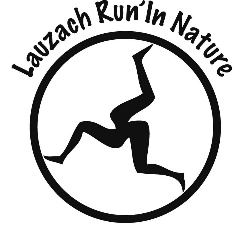 Relance des adhérents pour l’inscription et le paiement de la cotisation par chèque ou par Virement.Lors du forum des associations, des personnes semblaient intéressées mais ne sont pas venues faire une séance d’essai, Sylvain va les contacter par téléphone.Le nombre d’inscrits au club est de :Alain devra penser à fournir le tampon pour les adhérents souhaitant avoir une facture.Sylvain prévoit de faire une réunion avec le représentant de l’association FNSMR (Fédération Nationale des Sport en Milieu Rural).Si le bureau décide de donner une suite à cette affiliation, une réunion avec l’ensemble des membres du club sera organisée lors de la galette des rois.Le téléthon 2021 sera organisé en interne sous forme de défi à la Roche Bernard. Chaque Mètre de D+ sera converti en don (5 cts d’euros par mètre) avec un objectif de 500 euros. Le RDV est donné le dimanche 28 novembre à 9h00. L’association fournira le ravitaillement.Pour le téléthon 2022, une commission sera créée dès janvier 2022.La course club de fin d’année sera Sarzeau le 12/12/2021Le nettoyage du bois prêt des éoliennes est prévu le 13/11/2021Il n’y aura pas de formation secourisme cette annéeNous envisageons également de racheter des équipements (BUFF, softshell …)Nous souhaitons intégrer tout le monde, notamment lors de la sortie du samedi matin. Nous rappelons que nous sommes ouverts à toutes forces de propositions sur la sortie (lieu et distance).